КОНТРОЛЬНО – СЧЕТНАЯ   ПАЛАТА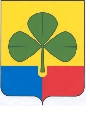 АГАПОВСКОГО МУНИЦИПАЛЬНОГО РАЙОНА _____________________________________________________________________________457400  с. Агаповка, ул. Пролетарская, 29А, тел: 2-11-37, 2-14-36  14 апреля 2017 г.                                                                                          № 16-2017ЗаключениеКонтрольно-счетной палаты Агаповского муниципального района на отчет об исполнении бюджета Агаповского муниципального района за 2016 год.Общие положения.Заключение Контрольно-счетной палаты Агаповского муниципального района на «Отчет об исполнении бюджета Агаповского муниципального района за 2016 год» подготовлено в соответствии с требованиями статей 157, 264.4 Бюджетного кодекса Российской Федерации, ст. 51 Положения о бюджетном процессе в Агаповском муниципальном районе, ст. 2 Положения о Контрольно-счетной палате Агаповского муниципального района.Бюджетный процесс в Агаповском муниципальном районе регламентируется Положением о бюджетном процессе в Агаповском муниципальном районе, утвержденным решением Собрания депутатов Агаповского муниципального района от 14.05.2014 г. № 515 (с изменениями и дополнениями). «Отчет об исполнении бюджета Агаповского муниципального района за 2016 год» (далее Отчет) представлен на рассмотрение Администрацией Агаповского муниципального района согласно п.4 ст. 51 Положения «О бюджетном процессе в Агаповском муниципальном районе». Перечень и содержание документов, представленных одновременно с отчетом, соответствуют требованиям Положения «О  бюджетном процессе в Агаповском муниципальном районе».Управлением финансов Агаповского муниципального района, как органом, организующим исполнение районного бюджета, годовая бюджетная отчетность представлена в соответствии с п. 11.2 Инструкции о порядке составления и представления годовой, квартальной и месячной отчетности об исполнении бюджетов бюджетной системы Российской Федерации, утвержденной Приказом Министерства финансов Российской Федерации от 28.12.2010 № 191н (далее по тексту Инструкция №191н).Анализ исполнения бюджета Агаповского муниципального района в 2016 году.Решением Собрания депутатов от 25 декабря 2015 года № 51 «О бюджете Агаповского муниципального района на 2016 год» бюджет Агаповского муниципального района на 2016 год утвержден по доходам и расходам в сумме 951 024,15 тыс. рублей.В процессе исполнения доходная и расходная части бюджета уточнены в сторону увеличения, в результате бюджет Агаповского муниципального района утвержден по доходам в сумме 1 161 020,44 тыс. рублей, по расходам – 1 143 884,80 тыс. рублей с профицитом в размере 17 135,64 тыс. рублей.Анализ соотношения утвержденных и фактически исполненных основных характеристик бюджета Агаповского муниципального района представлен в таблице 1.    Таблица 1, тыс. руб.1 – в редакции решения о бюджете на 2016 год от 25.12.2015;2 – в редакции решения о бюджете на 2016 год от 30.12.2016.По сравнению с показателями, первоначально утвержденными решением о бюджете на 2016 год, фактическое исполнение по доходам бюджета Агаповского муниципального района увеличилось на 203 855,78 тыс. рублей или 121,4 %, по расходам – на 178 331,12 тыс. рублей или на 118,8 %. Бюджет исполнен с профицитом, т.е. доходная часть бюджета превышена над расходной частью на 25 524,66 тыс. рублей.В ходе исполнения бюджета, Собранием депутатов Агаповского муниципального района шесть раз принимались решения о внесении изменений и дополнений в решение о бюджете на 2016 год.Внесение изменений в решение о бюджете на 2016 год обусловлено необходимостью законодательного закрепления как дополнительных доходов бюджета Агаповского муниципального района, так и средств, которые поступали от бюджетов других уровней в течение отчетного года.Анализ изменений решения о бюджете на 2016 год представлен в    таблице 2. Таблица 2, тыс. руб.Доходы бюджета Агаповского муниципального района.Первоначально доходы бюджета утверждены (решение Собрания депутатов от 25.12.2015 г. № 51) в сумме 951 024,15 тыс. рублей, в том числе безвозмездные поступления от других бюджетов бюджетной системы РФ в сумме 680 892,10 тыс. рублей.С учетом внесенных изменений бюджет Агаповского муниципального района утвержден по доходам в сумме 1 161 020,44 тыс. рублей, в том числе:налоговые и неналоговые доходы – 312 506,80 тыс. рублей;безвозмездные поступления – 848 705,30 тыс. рублей.В целом бюджет Агаповского муниципального района в 2016 году исполнен по доходам в сумме 1 154 879,93 тыс. рублей или на 99,5 %, из них: налоговые доходы составили 250 004,95 тыс. рублей, или 100,3 % к уточненному плану;неналоговые доходы – 63 308,44 тыс. рублей, или 100,5 % к уточненному плану. Безвозмездные поступления составили 841 566,53 тыс. рублей, что на      6 947,11 тыс. рублей меньше плановых назначений или 99,2 % от плана.Поступление доходов бюджета Агаповского муниципального района за 2016 год представлено в таблице 3 .Таблица 3, тыс. руб.Проведенный анализ доходной части бюджета Агаповского муниципального района за 2016 год установил 100 % выполнение плановых годовых назначений по следующим показателям:1. по налоговым доходам:налог, взимаемый в связи с применением патентной системы налогообложения – 84,54 тыс. рублей;налоги, сборы и регулярные платежи за пользование природными ресурсами – 1973,26 тыс. рублей;единый сельскохозяйственный налог – 2 522,58 тыс. рублей;2. по неналоговым доходам:платежи при пользовании природными ресурсами – 11 154,48 тыс. рублей;доходы от оказания платных услуг и компенсации затрат государства – 17 037,54 тыс. рублей.Перевыполнение плановых годовых назначений установлено по доходам от продажи материальных и нематериальных активов, исполнено на 1 964,08 тыс. рублей, исполнение на 106,77% и по доходам от штрафов, санкций, возмещении ущерба, исполнено на 1 591,12 тыс. рублей, исполнение на 115,24%.  Кроме этого, доходную часть бюджета Агаповского муниципального района составили безвозмездные поступления на сумму 841 566,53 тыс. рублей, или 99,16 % от плановых годовых назначений, в том числе:- дотации бюджетам субъектов Российской Федерации и муниципальных образований в сумме 70 926,46 тыс. рублей или 100 %;- субвенции бюджетам субъектов Российской Федерации и муниципальных образований в сумме 563 657,28 тыс. рублей или 98,9 %;- субсидии бюджетам субъектов Российской Федерации и муниципальных образований в сумме 206 641,59 тыс. рублей или 99,4 %;- иные межбюджетные трансферты в сумме 10,0 тыс. рублей или 100%.Так же в 2016 году в бюджет Челябинской области был осуществлен возврат неиспользованных остатков субсидий, субвенций и межбюджетных трансфертов, имеющих целевое назначение, прошлых лет в размере                     167,53 тыс.рублей, поступило в районный бюджет по этому направлению 307,07 тыс. рублей.По сравнению с показателями, утвержденными решением о бюджете на 2015 год, доходы бюджета Агаповского муниципального района в 2016 году увеличились на 129 918,34 тыс. рублей или на 12,7%.Собственные доходы увеличились на 23 526,66 тыс. рублей или на 8,1 % по сравнению с 2015 годом, составляют 313 313,40 тыс. рублей.В процессе исполнения бюджета за 2016 год безвозмездные поступления увеличились на 14,5 % или на 106 391,68 тыс. рублей и составили 841 566,53 тыс. рублей. Исполнение доходов бюджета Агаповского муниципального района в 2016 году по сравнению с 2015 годом приведено в таблице 4.Таблица 4, тыс. руб.В исполненных налоговых и неналоговых доходах бюджета Агаповского муниципального района основная  доля приходится на налог на доходы физических лиц – 69,4%; акцизы составляют 6,0%; доля налогов на совокупный доход составляет 2%; доходы от использования имущества составляют 10,1%; платежи при пользовании природными ресурсами составляют 3,6%; доходы от оказания платных услуг составляют 5,5 %; доходы от продажи материальных и нематериальных активов составляют 0,6%.4. Расходы бюджета Агаповского муниципального района.Расходы районного бюджета на 2016 год утверждены решением № 174 от 30.12.2016 г. «О внесении изменений и дополнений в решение Собрания депутатов Агаповского муниципального района от 25.12.2015 г. № 51  «О бюджете Агаповского муниципального района на 2016 год» в сумме             1 143 884,80 тыс. руб. или 120,3% к первоначально утвержденному бюджету. Расходная часть бюджета Агаповского муниципального района в 2016 году исполнена в размере 1 129 355,27 тыс. рублей или на 98,7 %. Данные бюджетной росписи соответствуют утвержденному бюджету.4.1. Расходы бюджета Агаповского муниципального района по разделам и подразделам классификации расходов бюджетов. Исполнение бюджета Агаповского муниципального района  по разделам и подразделам классификации расходов бюджетов приведено в таблице 5.Таблица 5, тыс. руб.При анализе исполнения расходов по разделам и подразделам классификации расходов бюджетов установлено, что в 2016 году исполнены в полном объеме следующие разделы:- «Национальная оборона»; - «Национальная безопасность и правоохранительная деятельность»; - «Культура и кинематография»;- «Образование»;- «Здравоохранение»;- «Межбюджетные трансферты общего характера бюджетам субъектов РФ и муниципальных образований».Не в полном объеме исполнены разделы:- «Общегосударственные вопросы» – 61 041,45 тыс. рублей или 99,5 %;- «Национальная экономика» - 32 588,79 тыс. рублей или 96,5 %;- «Жилищно-коммунальное хозяйство» – 79 097,71 тыс. рублей или 93,2 %;- «Социальная политика» - 268 274,37 тыс. рублей или 97,4 %;- « Физическая культура и спорт» - 6 529,08 тыс. рублей или 99,36 %.В целом расходы бюджета не исполнены на 14 529,53 тыс. рублей, не исполнен 1,27 % до плановых назначений.В расходах бюджета Агаповского муниципального района наибольший удельный вес приходится на следующие разделы: «Образование» - 49,73 %, «Социальная политика» - 23,76 %, Жилищно-коммунальное хозяйство – 7,0%, «Межбюджетные трансферты общего характера» - 6,1 % и  «Общегосударственные вопросы» - 5,41 %.Наименьший удельный вес в расходах бюджета приходится на разделы: «Культура и кинематография» - 3,31 %, «Национальная экономика» - 2,89%, «Здравоохранение» - 0,8%, «Физическая культура и спорт» - 0,58 %, «Национальная безопасность и правоохранительная деятельность» - 0,36 %, «Национальная оборона» - 0,13%. Сравнительный анализ утвержденных решением о бюджете на 2016 год показателей расходов бюджета Агаповского муниципального района по разделам и подразделам классификации расходов бюджетов и аналогичных показателей по отчету об исполнении бюджета за 2016 год установил, что значительного перераспределения средств по разделам практически не произошло. Сравнение представлено в таблице 6.Таблица 6, тыс. руб.Расходы бюджета Агаповского муниципального района в отчетном году на социальную сферу (социальную политику, образование, культуру и кинематографию, здравоохранение и спорт) составили 882 562,52 тыс. рублей или 78,15 % расходной части бюджета.При утверждении бюджета на 2016 год расходы на социальную сферу были предусмотрены в размере 825 912,85 тыс. рублей или 86,85 % от расходной части бюджета. В процессе исполнения бюджета расходы на данную сферу были увеличены на 63 869,69 тыс. рублей и составили 889 782,54 тыс. рублей или  77,79% расходной части бюджета.Аналогичные расходы бюджета за предыдущий период (2015 год) составили 813 242,91 тыс. рублей или 78,38 %  расходной части бюджета, т.е. удельный вес расходов на социальную сферу в 2016 году уменьшен по сравнению с 2015 годом на 0,6 % (в 2015 году уменьшение составило 1,6% по сравнению с 2014 годом) при абсолютном увеличении расходов на  69 319,61 тыс. рублей. Сравнение представлено в таблице 6.1.Таблица 6.1, тыс. руб.4.2. Ведомственная структура расходов бюджета Агаповского муниципального районаРасходы бюджета Агаповского муниципального района по ведомственной структуре расходов бюджета Агаповского муниципального района  за 2016 год отражены в таблице № 7.                                                                        Таблица 7, тыс. руб.Анализ ведомственной структуры расходов установил, что утвержденные показатели исполнены в полном объеме четырьмя главными распорядителями и получателями средств бюджета Агаповского муниципального района: Управлением культуры администрации Агаповского муниципального района, Собранием депутатов Агаповского муниципального района, Контрольно-счетной палатой Агаповского муниципального района и Управлением сельского хозяйства и продовольствия Агаповского муниципального района. Наибольший объем неисполненных обязательств установлен:- Управление по имуществу и земельным отношениям Агаповского муниципального района на сумму 5 589,35 тыс. рублей, исполнение 93,09 %, по причине позднего поступления средств;- Управление социальной защиты населения Агаповского муниципального района  на сумму 5 769,02 тыс. рублей, исполнение 97,32 % от утвержденных бюджетных назначений, по причине заявительного характера расходов.Наибольший удельный вес в расходах бюджета района по ведомственной структуре составили: - Управление образования администрации Агаповского муниципального района -50,9 %; - Управление социальной защиты населения Агаповского муниципального района – 18,6 %;- Управление финансов Агаповского муниципального района – 12 %;- Администрация Агаповского муниципального района – 5,6 %.Источники финансирования дефицита бюджета.Районный бюджет на 2016 год первоначально был утвержден решением о бюджете на начало финансового года бездефицитным, по доходам и расходам в сумме 951 024,15 тыс. рублей. При исполнении районного бюджета по завершении финансового года сложился профицит в сумме 25 524 666,21 рублей (по отчету ф.0503117) расходы исполнены в сумме 1 129 355 266,34 рублей, доходы получены в сумме 1 154 879 932,55 рублей.  Согласно пункту 134 Инструкции 191н в отчете об исполнении бюджета (ф.0503117) в графе 4 по разделу «Источники финансирования дефицита бюджета» отражены годовые объемы  утвержденных бюджетных назначений на текущий финансовый год в сумме плановых показателей  поступлений по источникам финансирования дефицита бюджета, утвержденных решением о бюджете. Источниками финансирования дефицита бюджета на 2016 год решением о бюджете утверждено изменение остатков средств на счетах по учету средств бюджета в сумме 17 135 640,26 рублей на 1 января 2017 года. По графе 4 «Утвержденные бюджетные назначения» (строка 700) отчета об исполнении бюджета (ф.0503117) отражено изменение остатков средств на счете в сумме 17 135 640,26 рублей, что соответствует решению о бюджете района на 2016 год.По строке 450 «Результат исполнения бюджета (дефицит/профицит)» ф.0503117 раздела 2 согласно п.134 Инструкции 191н в графе 4 «Утвержденные бюджетные назначения» отражен плановый показатель дефицита бюджета         (17 135 640,26 рублей). В графе 5 «Исполнено» отражен профицит в сумме             25 524 666,21 рублей, как предусмотрено п.п. 135, 136 Инструкции 191н.6. Бюджетные кредиты и ссуды. Дебиторская и кредиторская задолженность.В 2016 году из бюджета Агаповского муниципального района кредиты не выдавались.По данным баланса исполнения бюджета (ф.0503120) на начало и конец 2016 года муниципальный долг отсутствует.На начало 2016 года кредиторская задолженность по Агаповскому муниципальному району всего составляла 19 148 615,08 рублей,  на конец 2016 года  кредиторская задолженность уменьшилась и составила 13 351 259,97 рублей. В том числе:Кредиторская задолженность по счету 1.205.00. «Расчеты по доходам» с начала 2016 года увеличилась на 8 882 878,66 рублей и составила 11 587 577,43 рублей на конец 2016 года. Данная кредиторская задолженность образовалась вследствие задолженности по родительской плате за содержание детей в детских дошкольных учреждениях (3 920,8 тыс. руб.), остатки областных и федеральных средств, имеющих целевое назначение в сумме 6 745,2              тыс. рублей (в январе 2017 года произведен возврат остатков), задолженность по налогам, администратором которых являются ИФНС в сумме 289,0 тыс. рублей, задолженность с плательщиками сумм принудительного изъятия в сумме 477,5 тыс. рублей. Кредиторская задолженность по счету 1.302.00 «Расчеты по принятым обязательствам» уменьшилась с начала 2016 года на 15 996 906,10 рублей и на конец 2016 года отсутствует.Кредиторская задолженность по счету 1.303.00 «Расчеты по платежам в бюджеты» увеличилась с 432 768,69 рублей на начало года до 1 338 156,73 рублей на конец 2016 года. Указанная кредиторская задолженность образовалась вследствие  задолженности по страховым взносам в фонды.   Дебиторская задолженность с начала 2016 года увеличилась на          10 309 166,95 рублей и на конец 2016 года составила всего в сумме            41 701 942,23 рублей.По счету 1.205.00 «Расчеты по доходам» дебиторская задолженность на конец 2016 года увеличилась с начала года на 7 508 764,69 рублей и составила на конец года 37 300 533,95 рублей и образовалась по причине не поступления доходов в виде арендной платы за аренду земельных участков                           (31 342,3 тыс. руб.) и имущества, составляющего казну муниципального района (1 319,8 тыс. рублей), несвоевременная уплата покупателями земельных участков (545,8 тыс. руб.), переплата родительской платы за содержание детей в детских дошкольных учреждениях (3 349,5 тыс. руб.), переплата налогов и сборов, администратором которых являются ИФНС (714,1 тыс. рублей).   Отвлечение бюджетных средств на конец года в виде переплат по страховым взносам, прочим платежам в бюджет увеличилось по сравнению с началом года. По счету 1.303.00 «Расчеты по платежам в бюджеты» на конец года дебиторская задолженность составляет 3 863 273,15 рублей, по причине переплаты страховых взносов в фонды.  Согласно отчета ф. 0503169 «Сведения по дебиторской и кредиторской задолженности» долгосрочной, просроченной дебиторской и кредиторской задолженности нет.7. Расходование средств резервного фонда Администрации Агаповского муниципального района.В соответствии с решением № 51 от 25.12.2015 года «О бюджете Агаповского муниципального района на 2016 год» (с изменениями и дополнениями) и Порядком использования бюджетных ассигнований резервного фонда администрации Агаповского муниципального района, утвержденного Постановлением Администрации Агаповского муниципального района № 41 от 25.01.2016 года, средства резервного фонда используются на финансирование непредвиденных расходов, не запланированных в бюджете Агаповского муниципального района на соответствующий финансовый год и не имеющие регулярного характера расходы. Согласно последним изменениям в бюджете Агаповского муниципального района, резервный фонд не утвержден. Согласно информации к отчету об исполнении бюджета Агаповского муниципального района за 2016 год средства резервного фонда в отчетном году расходовались по следующим направлениям:- 142 879,00 рублей – для проведения аварийно-восстановительных работ, связанных с ликвидацией последствий стихийного бедствия (ремонт крыши в Магнитном сельском поселении), - 71 082,00 рублей – для проведения против паводковых мероприятий в Магнитном сельском поселении, - 70 000,00 рублей – для приобретения насоса и для расчета за работы по копке траншеи для устранения аварийной ситуации в системе водоснабжения в Первомайском сельском поселении, - 29 920,00 рублей – на организацию мероприятия в период поисковой экспедиции на месте боев времен ВОВ (МОУ доп. образования для детей дома пионеров и школьников), - 50 000,00 рублей – для приобретения и установки насоса ЭЦВ (ООО Агроарсенал) в п. Наваринка, - 4 000,00 рублей к юбилейной дате,- 67 065,00 рублей – замена и установка окон и двери в здании администрации Буранного сельского поселения,- 565 154,00 – Первомайское сельское поселение, погашение задолженности за электроэнергию (насосная станция ст. Гумбейка). 8. Анализ исполнения целевых программ за 2016 год, предусмотренных к финансированию из бюджета Агаповского муниципального района. В перечень целевых программ, предусмотренных к финансированию из бюджета Агаповского муниципального района, согласно отчета (ф.0503166), включено 12 муниципальных программ, 30 подпрограмм. Анализ исполнения программ в 2016 году приведен в таблице 8. Таблица 8, рублейВ бюджете на 2016 год предусматривался объем реализации муниципальных программ в размере 1 133 963,00 тыс. рублей.Фактическое исполнение программ было осуществлено на сумму 1 119 633,67 тыс. рублей или 98,74 %.Большую долю (50,4 % в общем объеме финансирования) занимает муниципальная программа «Развитие образования и воспитания на территории Агаповского муниципального района», 22,5 % в общем объеме финансирования занимает муниципальная программа "Социальная поддержка населения Агаповского муниципального района",  11,7% - муниципальная программа «Муниципальное управление в Агаповском муниципальном районе».  Самый низкий процент исполнения (90,2%) отмечен у муниципальной программы «Переселение в 2016 году граждан из аварийного жилищного фонда в Агаповском муниципальном районе».Согласно представленного Анализа исполнения муниципальных программ Агаповского муниципального района за 2016 год, в соответствии с требованиями пункта 3 статьи 179 Бюджетного Кодекса РФ проведена оценка эффективности исполнения муниципальных программ за 2016 год. По результатам проведенной оценки установлена удовлетворительная эффективность большинства программ. Ряд программ, в связи с сокращением финансирования, не были исполнены в полном объеме, их исполнение перенесено на 2017 год. 9. Внешняя проверка бюджетной отчетности за 2016 год главных администраторов бюджетных средств Агаповского муниципального района.Заключение на отчет об исполнении бюджета Агаповского муниципального района за 2016 год подготовлено согласно п.5 ст. 51 «Положения о бюджетном процессе в Агаповском муниципальном районе» на основании данных внешней проверки годовой бюджетной отчетности главных администраторов бюджетных средств.Для проверки бюджетной отчетности 11 главными администраторами бюджетных средств (далее ГАБС), в Контрольно-счетную палату была представлена бюджетная отчетность за 2016 год.По каждому ГАБС была проведена проверка бюджетной отчетности и выданы акты проверок с указанием выявленных нарушений.Бюджетная отчетность, представленная казенными учреждениями на бумажном носителе соответствует требованиям по представлению бюджетной отчетности, указанным в  Инструкции № 191н: сброшюрована, пронумерована, с оглавлением и сопроводительным письмом.Бюджетный учет во всех учреждениях осуществлялся в соответствии с Приказом Минфина РФ «Об утверждении Инструкции по бюджетному учету»  от 01.12.2010 г. №157н, утвердившего Единый план счетов бухгалтерского учета и Инструкцию по его применению, Приказом Минфина РФ «Об утверждении плана счетов по бюджетному учету и инструкции по его применению»  от 06.12.2010 г. №162н. Отчетность бюджетных организаций включает формы отчетов, предусмотренных для бюджетных учреждений, согласно Приказа Минфина РФ от 25.03.2011 № 33н «Об утверждении Инструкции о порядке составления, представления годовой, квартальной бухгалтерской отчетности государственных (муниципальных) бюджетных и автономных учреждений».Бухгалтерский учет в бюджетных организациях осуществлялся в соответствии с Приказом Минфина от 16.12.2010 г. № 174н «Об утверждении  плана счетов бухгалтерского учета бюджетных учреждений и инструкции по его применению».Основная часть учреждений района (54) являются казенными учреждениями, пять учреждений района в 2016 году являлись бюджетными учреждениями (МБУ «МФЦ», МУ «Комплексный центр социального обслуживания населения», МОУ СО «Центр помощи детям», МУЗ Агаповская ЦРБ, МОУ Агаповский МУК).Нарушения, выявленные при проверке бюджетной отчетности за 2016 год в учрежениях Агаповского муниципального района.1). Необеспеченная лимитами кредиторская задолженность составила по казенным учреждениям в общей сумме 854 972,96 рублей, в том числе: Управление образования в сумме 854 639,84 руб.,Управление по имуществу и земельным отношениям 200,00 руб.,Комитет по физкультуре, спорту и молодежной политике в сумме 133,12 руб.По бюджетным учреждениям кредиторская задолженность, не предусмотренная планами финансово-хозяйственной деятельности  имеется у МУЗ Агаповская ЦРБ прошлых лет в сумме 4 812 414,47 рублей.2). При анализе форм отчета об исполнении бюджета ф. 0503127, отчета о финансовых результатах деятельности ф. 0503121, показателей Главной книги выявлено нарушение п.3 ст. 219 БК РФ: «Получатель бюджетных средств принимает бюджетные обязательства в пределах доведенных до него лимитов бюджетных обязательств»: превышение фактических расходов над утвержденными бюджетными назначениями выявлено и составило в общей сумме по казенным учреждениям 2 720 534,37 рублей в том числе:Управление образования – 2 714 436,1 рублей;  Управление финансов – 6 098,27 рублей.По бюджетным учреждениям превышение фактических расходов над утвержденными плановыми назначениями выявлено у МОУ Агаповский МУК в  сумме 12 815,98 рублей.3). Согласно данным годового отчета отвлечение средств в дебиторскую задолженность по казенным учреждениям выросло по сравнению  с 2015 годом на 139,4%  составило  в общей сумме  1 902 844,62  рублей, в том числе:Управление образования – 1 860 952,91 рублей (рост по сравнению с 2015 годом в 2,5 раза); Администрация Агаповского района  - 3 211,75рублей;Управление по имуществу и земельным отношениям – 1 815,21 рублей; Управление сельского хозяйства и продовольствия  - 118,54 рублей; Управление культуры  - 28 837,12 рублей; Комитет по физкультуре, спорту и молодежной политике - 7 909,09 рублей.По бюджетным учреждениям в общей сумме 118 738,43 рублей,   в том числе:    - МОУ Агаповский МУК  - 2 028,42 рублей;     - МУЗ Агаповская ЦРБ – 116 397,52рублей;     - МБУ «МФЦ» - 312,49 рублей.Заключение	Участниками бюджетного процесса в Агаповском муниципальном районе в целом обеспечено исполнение доходов и расходов районного бюджета за 2016 год в соответствии с требованиями бюджетного законодательства.Выявленные нарушения и замечания не повлияли на достоверность показателей представленного Отчета об исполнении бюджета Агаповского муниципального района за 2016 год.Отчет об исполнении бюджета Агаповского муниципального района за 2016 год предлагается утвердить. Председатель Контрольно-счетной палаты Агаповского муниципального района                                         Г.К. ТихоноваНаименованиеДоходыРасходыДефицит(-)/Профицит(+)Утверждено1, тыс. рублей951 024,15951 024,150Утверждено2, тыс. рублей1 161 020,441 143 884,80+ 17 135,64Исполнено, тыс. рублей1 154 879,931 129 355,27 +25 524,66Отклонение1 (абс.), тыс. рублей203 855,78 178 331,1225 524,66Отклонение2 (абс.), тыс. рублей-6 140,51-14 529,538 389,02Отклонение1 (отн.), в %%121,4118,8-Отклонение2 (отн.), в %%99,598,7148,9№НаименованиеДоходыРасходыДефицит(-)/Профицит(+)п/пНаименованиеДоходыРасходыДефицит(-)/Профицит(+)1Решение о бюджете на 2016 год от 25.12.2015951 024,15951 024,1502Решение о бюджете на 2016 год в редакции от 26.02.2016951 024,15954 449,47-3 425,323Решение о бюджете на 2016 год в редакции от 29.04.2016956 098,37961 358,09-5 259,724Решение о бюджете на 2016 год в редакции от 30.05.2016956 547,37961 807,09-5 259,725Решение о бюджете на 2016 год в редакции от 30.09.20161 088 358,631 089 173,36-814,736Решение о бюджете на 2016 год в редакции от 25.11.20161 121 931,431 128 497,22-6 565,797Решение о бюджете на 2016 год в редакции от 30.12.20161 161 020,441 143 884,80+17 135,64Наименование показателяРешение Собрания депутатов от 25.12.2015 №51 (в ред. от 30.12.2016     №174), утверждено, (тыс. руб.)По проекту решения (отчета),  исполнено, (тыс. руб.)Отклонение (гр.3-гр.2), (тыс. руб.)% исполнения (гр.3/гр.2)х100%12345НАЛОГОВЫЕ И НЕНАЛОГОВЫЕ ДОХОДЫ312 315.14313 313.40998.26100.32НАЛОГИ НА ПРИБЫЛЬ, ДОХОДЫ216 806.89217 469.66662.77100.31Налог на доходы физических лиц216 806.89217 469.66662.77100.31НАЛОГИ НА ТОВАРЫ (РАБОТЫ, УСЛУГИ), РЕАЛИЗУЕМЫЕ НА ТЕРРИТОРИИ РФ18 858.5718 862.914.34100.02Акцизы по подакцизным товарам (продукции), производимым на территории РФ18 858.5718 862.914.34100.02НАЛОГИ НА СОВОКУПНЫЙ ДОХОД6 248.616 251.753.14100.05Налог, взимаемый в связи с применением патентной системы налогообложения84.5484.540.00100.00Единый налог на вмененный доход для отдельных видов деятельности3 641.493 644.643.15100.09Единый сельскохозяйственный налог2 522.582 522.580.00100.00НАЛОГИ, СБОРЫ И РЕГУЛЯРНЫЕ ПЛАТЕЖИ ЗА ПОЛЬЗОВАНИЕ ПРИРОДНЫМИ РЕСУРСАМИ1 973.261 973.260.00100.00Налог на добычу прочих полезных ископаемых1 973.261 973.260.00100.00Налог на добычу общераспространенных полезных ископаемых1 488.121 488.120.00100.00Налог на добычу прочих полезных ископаемых485.13485.130.00100.00ГОСУДАРСТВЕННАЯ ПОШЛИНА5 427.585 432.084.50100.08Государственная пошлина по делам, рассматриваемым в судах общей юрисдикции, мировыми судьями4 306.334 310.003.67100.09Государственная пошлина за совершение действий, связанных с приобретением гражданства РФ или выхода из гражданства РФ, а также с въездом в РФ и выездом из РФ4.884.880.00100.00Государственная пошлина за государственную регистрацию, а также за совершение прочих юридически значимых действий1 116.371 117.210.84100.08ЗАДОЛЖЕННОСТЬ И ПЕРЕРАСЧЕТЫ ПО ОТМЕНЕННЫМ НАЛОГАМ СБОРАМ И ИНЫМ ОБЯЗАТЕЛЬНЫМ ПЛАТЕЖАМ15.2915.290.00100.00ДОХОДЫ ОТ ИСПОЛЬЗОВАНИЯ ИМУЩЕСТВА, НАХОДЯЩЕГОСЯ В ГОСУДАРСТВЕННОЙ И МУНИЦИПАЛЬНОЙ СОБСТВЕННОСТИ31 572.6631 555.23-17.4399.94Доходы, получаемые в виде арендной либо иной платы за передачу в возмездное пользование государственного и муниципального имущества (за исключением имущества бюджетных и автономных учреждений, а также имущества государственных и муниципальных унитарных предприятий, в том числе казенных)30 777.7230 757.59-20.1399.93Доходы, получаемые в виде арендной платы за земельные участки, государственная собственность на которые не разграничена, и которые расположены в границах сельских поселений, а также средства от продажи права на заключение договоров аренды указанных земельных участков27 243.8427 223.71-20.1399.93Доходы от сдачи в аренду имущества, составляющего казну сельских поселений (за исключением земельных участков)3 533.883 533.880.00100.00Прочие поступления от использования имущества, находящегося в  собственности  муниципальных районов (за исключением имущества муниципальных бюджетных и  автономных учреждений, а также имущества муниципальных унитарных предприятий, в том числе казенных)794.93797.642.71100.34ПЛАТЕЖИ ПРИ ПОЛЬЗОВАНИИ ПРИРОДНЫМИ РЕСУРСАМИ11 154.4811 154.480.00100.00Плата за негативное воздействие на окружающую среду11 154.4811 154.480.00100.00ДОХОДЫ ОТ ОКАЗАНИЯ ПЛАТНЫХ УСЛУГ И КОМПЕНСАЦИИ ЗАТРАТ ГОСУДАРСТВА17 037.5417 037.540.00100.00Доходы от оказания платных услуг (работ)16 099.9715 674.55-425.4297.36Доходы от компенсации затрат государства937.581 362.99425.41145.37ДОХОДЫ ОТ ПРОДАЖИ МАТЕРИАЛЬНЫХ И НЕМАТЕРИАЛЬНЫХ АКТИВОВ1 839.611 964.08124.47106.77Доходы от реализации имущества, находящегося в государственной и муниципальной собственности (за исключением имущества бюджетных и автономных учреждений, а также имущества государственных и муниципальных унитарных предприятий, в том числе казенных)821.03821.030.00100.00Доходы от продажи земельных участков, находящихся в государственной и муниципальной собственности1 018.581 143.06124.48112.22ШТРАФЫ, САНКЦИИ, ВОЗМЕЩЕНИЕ УЩЕРБА1 380.661 591.12210.46115.24Денежные взыскания (штрафы) за нарушение законодательства о налогах и сборах41.8241.820.00100.00Денежные взыскания (штрафы) за нарушение законодательства о применении контрольно-кассовой техники3.903.900.00100.00Денежные взыскания (штрафы) за административные правонарушения в области государственного регулирования производства и оборота этилового спирта, алкогольной, спиртосодержащей и табачной продукции366.80366.800.00100.00Денежные взыскания (штрафы) и иные суммы, взыскиваемые с лиц, виновных в совершении преступлений, и в возмещение ущерба имуществу1.001.000.00100.00Денежные взыскания за нарушения законодательства РФ о недрах, об особо охраняемых природных территориях, об охране и использовании животного мира, об экологической экспертизе в области охраны окружающей среды73.5073.500.00100.00Денежные взыскания (штрафы) за нарушение законодательства в области обеспечения санитарно - эпидемиологического благополучия человека и законодательства в сфере защиты прав потребителей1.001.000.00100.00Денежные взыскания (штрафы) за нарушение законодательства РФ о контрактной системе в сфере закупок товаров, работ, услуг для обеспечения государственных и муниципальных нужд50.0050.000.00100.00Суммы по искам о возмещении вреда, причиненного окружающей среде243.76243.760.00100.00Денежные взыскания (штрафы) за нарушения законодательства РФ об административных правонарушениях, предусмотренные статьей 20.25 КОАП РФ85.0085.000.00100.00Прочие поступления от денежных взысканий (штрафов) и иных сумм в возмещение ущерба513.87724.33210.46140.96ПРОЧИЕ НЕНАЛОГОВЫЕ ДОХОДЫ0.005.995.99- Невыясненные поступления0.005.995.99-БЕЗВОЗМЕЗДНЫЕ ПОСТУПЛЕНИЯ848 705.30841 566.53-7 138.7799.16БЕЗВОЗМЕЗДНЫЕ ПОСТУПЛЕНИЯ ОТ ДРУГИХ БЮДЖЕТОВ БЮДЖЕТНОЙ СИСТЕМЫ РОССИЙСКОЙ ФЕДЕРАЦИИ848 513.64841 235.33-7 278.3199.14Дотации бюджетам бюджетной системы Российской Федерации 70 926.4670 926.460.00100.00Дотации бюджетам муниципальных районов на выравнивание бюджетной обеспеченности36 466.0036 466.000.00100.00Дотации бюджетам на поддержку мер по обеспечению сбалансированности бюджетов34 460.4634 460.460.00100.00Субсидии бюджетам бюджетной системы Российской Федерации207 829.10206 641.59-1 187.5199.43Субсидии бюджетам на обеспечение жильем молодых семей866.33866.32-0.01100.00Субсидии бюджетам на государственную поддержку малого и среднего предпринимательства, включая крестьянские (фермерские) хозяйства2 316.002 316.000.00100.00Субсидии бюджетам муниципальных районов на строительство, ремонт и содержание автомобильных дорог общего пользования7 893.676 724.33-1 169.3485.19Субсидии бюджетам муниципальных районов на реализацию федеральных целевых программ1 006.471 006.470.00100.00Субсидии бюджетам муниципальных районов на обеспечение мероприятий по переселению граждан из аварийного жилищного фонда за счет средств, поступивших от государственной корпорации Фонд содействия реформированию ЖКХ43 327.4443 327.440.00100.00Субсидии бюджетам муниципальных районов на обеспечение мероприятий по переселению граждан из аварийного жилищного фонда за счет средств бюджетов12 410.9112 410.910.00100.00Прочие субсидии бюджетам муниципальных районов140 008.29139 990.12-18.1799.99Субвенции бюджетам бюджетной системы Российской Федерации569 748.08563 657.28-6 090.8098.93Субвенции бюджетам на оплату жилищно-коммунальных услуг отдельным категориям граждан20 425.0015 033.79-5 391.2173.60Субвенции бюджетам муниципальных районов на государственную регистрацию актов гражданского состояния2 939.002 939.000.00100.00Субвенции бюджетам муниципальных районов на осуществление переданного полномочия РФ по осуществлению ежегодной денежной выплаты лицам, награжденным нагрудным знаком "Почетный донор России"1 218.201 218.18-0.02100.00Субвенции бюджетам муниципальных районов на составление (изменение) списков кандидатов в присяжные заседатели федеральных судов общей юрисдикции в РФ16.8216.820.00100.00Субвенции бюджетам муниципальных образований на обеспечение мер социальной поддержки реабилитированных лиц и лиц, признанных пострадавшими от политических репрессий1 668.601 572.59-96.0194.25Субвенции бюджетам на осуществление первичного воинского учета на территориях, где отсутствуют военные комиссариаты1 478.101 478.100.00100.00Субвенции муниципальных образований на предоставление гражданам субсидий на оплату жилого помещения и коммунальных услуг20 405.2720 372.56-32.7199.84Субвенции бюджетам муниципальных районов на выполнение передаваемых полномочий субъектов Российской Федерации454 051.83453 786.85-264.9899.94Субвенции бюджетам муниципальных образований на содержание ребенка в семье опекуна и приемной семье, а так же вознаграждение, причитающееся приемному родителю19 979.4019 979.400.00100.00Субвенции бюджетам муниципальных образований на компенсацию части родительской платы за содержание ребенка в муниципальных образовательных учреждениях5 351.505 351.500.00100.00Субвенции бюджетам муниципальных образований на предоставление жилых помещений детям-сиротам и детям, оставшимся без попечения родителей, лицам из числа по договорам найма специализированных жилых помещений15 568.4915 440.90-127.5999.18Субвенции бюджетам муниципальных районов на проведение Всероссийской сельскохозяйственной переписи в 2016 году1 153.07991.65-161.4286.00Субвенции бюджетам на выплату государственных пособий лицам, не подлежащим обязательному социальному страхованию на случай временной нетрудоспособности и в связи с материнством, и лицам, уволенным в связи с ликвидацией организаций24 568.5024 568.500.00100.00Субвенции бюджетам на осуществление переданных полномочий Российской Федерации по предоставлению отдельных мер социальной поддержки граждан, подвергшихся воздействию радиации231.00230.71-0.2999.87Субвенции бюджетам муниципальных районов на компенсацию отдельным категориям граждан оплаты взноса на капитальный ремонт общего имущества в многоквартирном доме693.30676.72-16.5897.61Иные межбюджетные трансферты10.0010.000.00100.00Межбюджетные трансферты, передаваемые бюджетам муниципальных районов на комплектование книжных фондов библиотек муниципальных образований10.0010.000.00100.00ПРОЧИЕ БЕЗВОЗМЕЗДНЫЕ ПОСТУПЛЕНИЯ 191.66191.660.00100.00ДОХОДЫ БЮДЖЕТОВ БЮДЖЕТНОЙ СИСТЕМЫ РФ ОТ ВОЗВРАТА БЮДЖЕТАМИ БЮДЖЕТНОЙ СИСТЕМЫ РФ И ОРГАНИЗАЦИЯМИ ОСТАТКОВ СУБСИДИЙ, СУБВЕНЦИЙ И ИНЫХ МЕЖБЮДЖЕТНЫХ ТРАНСФЕРТОВ, ИМЕЮЩИХ ЦЕЛЕВОЕ НАЗНАЧЕНИЕ, ПРОШЛЫХ ЛЕТ0.00307.07307.07-ВОЗВРАТ ОСТАТКОВ СУБСИДИЙ, СУБВЕНЦИЙ И ИНЫХ МЕЖБЮДЖЕТНЫХ ТРАНСФЕРТОВ ИМЕЮЩИХ ЦЕЛЕВОЕ НАЗНАЧЕНИЕ ПРОШЛЫХ ЛЕТ0.00-167.53-167.53-Возврат остатков субвенций, субсидий и иных межбюджетных трансфертов, имеющих целевое назначение, прошлых лет из бюджетов муниципальных районов0.00-167.53-167.53-ВСЕГО ДОХОДОВ1 161 020.441 154 879.93-6 140.5199.47НаименованиеИсполнение доходов, тыс. руб.Исполнение доходов, тыс. руб.Отклонение по сравнению с 2015 г.Отклонение по сравнению с 2015 г.НаименованиеИсполнение доходов, тыс. руб.Исполнение доходов, тыс. руб.Отклонение по сравнению с 2015 г.Отклонение по сравнению с 2015 г.Наименование2015 год2016 годтыс. руб.%НАЛОГОВЫЕ И НЕНАЛОГОВЫЕ ДОХОДЫ289 786.74313 313.4023 526.66108.12Налоговые доходы248 411.13250 004.951 593.82100.64Налог на доходы физических лиц221 121.74217 469.66-3 652.0898.35Налоги на товары (работы, услуги), реализуемые на территории Российской Федерации (акцизы)13 158.3918 862.915 704.52143.35Единый налог на вмененный доход для отдельных видов деятельности3 447.993 644.64196.65105.70Единый сельскохозяйственный налог1 983.402 522.58539.18127.18Налог, взимаемый в связи с применением патентной системы91.8084.54-7.2692.09Налоги, сборы и регулярные платежи за пользование природными ресурсами2 484.451 973.26-511.1979.42Государственная пошлина6 124.085 432.08-692.0088.70Задолженность и перерасчеты по отмененным налогам, сборам и иным обязательным платежам0.0015.2915.29-Неналоговые доходы41 375.6163 308.4421 932.83153.01Доходы от использования имущества, находящегося в государственной и муниципальной собственности20 013.7131 555.2311 541.52157.67Плата за негативное воздействие на окружающую среду5 706.0111 154.485 448.47195.49Доходы от оказания платных услуг и компенсации затрат государства10 006.0317 037.547 031.51170.27Доходы от продажи материальных и нематериальных активов4 513.021 964.08-2 548.9443.52Штрафы, санкции, возмещения ущерба1 136.181 591.12454.94140.04Прочие неналоговые доходы0.665.995.33907.58Безвозмездные поступления735 174.85841 566.53106 391.68114.47Дотации бюджетам бюджетной системы Российской Федерации149 439.6570 926.46-78 513.1947.46Субсидии бюджетам бюджетной системы Российской Федерации57 934.56206 641.59148 707.03356.68Субвенции бюджетам бюджетной системы Российской Федерации 533 108.22563 657.2830 549.06105.73Иные межбюджетные трансферты210.4010.00-200.404.75Прочие безвозмездные поступления в бюджеты муниципальных районов273.00191.66-81.3470.21Доходы бюджетов бюджетной системы РФ от возврата бюджетами бюджетной системы РФ и организациями остатков субсидий, субвенций и иных межбюджетных трансфертов, имеющих целевое назначение, прошлых лет 0.00307.07307.07-Возврат остатков субсидий и субвенций прошлых лет-5 790.96-167.535 623.432.89Всего доходов1 024 961.591 154 879.93129 918.34112.68НаименованиеРешение Собрания депутатов Агаповского муниципального района № 51 от 25.12.2015 (ред. №174 от 30.12.2016г.), утверждено,          тыс. руб.   По проекту решения (отчета), исполнено, тыс. руб.Отклонение, абсолютное  тыс. руб.относи-тельное (%)НаименованиеРешение Собрания депутатов Агаповского муниципального района № 51 от 25.12.2015 (ред. №174 от 30.12.2016г.), утверждено,          тыс. руб.   По проекту решения (отчета), исполнено, тыс. руб.Отклонение, абсолютное  тыс. руб.относи-тельное (%)НаименованиеРешение Собрания депутатов Агаповского муниципального района № 51 от 25.12.2015 (ред. №174 от 30.12.2016г.), утверждено,          тыс. руб.   По проекту решения (отчета), исполнено, тыс. руб.Отклонение, абсолютное  тыс. руб.относи-тельное (%)НаименованиеРешение Собрания депутатов Агаповского муниципального района № 51 от 25.12.2015 (ред. №174 от 30.12.2016г.), утверждено,          тыс. руб.   По проекту решения (отчета), исполнено, тыс. руб.Отклонение, абсолютное  тыс. руб.относи-тельное (%)НаименованиеРешение Собрания депутатов Агаповского муниципального района № 51 от 25.12.2015 (ред. №174 от 30.12.2016г.), утверждено,          тыс. руб.   По проекту решения (отчета), исполнено, тыс. руб.Отклонение, абсолютное  тыс. руб.относи-тельное (%)Общегосударственные вопросы61 376.0161 041.45334.5699.45Функционирование высшего должностного лица субъекта Российской Федерации и муниципального образования1 310.681 310.680.00100.00Функционирование законодательных (представительных) органов государственной власти и представительных органов муниципальных образований3 010.793 010.790.00100.00Функционирование Правительства Российской Федерации, высших исполнительных органов государственной власти субъектов Российской Федерации, местных администраций30 595.6130 595.610.00100.00Судебная система16.8216.820.00100.00Обеспечение деятельности финансовых, налоговых и таможенных органов и органов финансового (финансово-бюджетного) надзора14 877.2814 727.28150.0098.99Резервные фонды01 000.00-1000.00-Другие общегосударственные вопросы11 564.8311 380.27184.5698.40Национальная оборона1 478.101 478.100.00100.00Мобилизационная и вневойсковая подготовка1 478.101 478.100.00100.00Национальная безопасность и правоохранительная деятельность4 046.634 046.630.00100.00Органы юстиции2 939.002 939.000.00100.00Защита населения и территории от чрезвычайных ситуаций природного и техногенного характера, гражданская оборона501.63501.630.00100.00Обеспечение пожарной безопасности559.17559.170.00100.00Другие вопросы в области национальной безопасности и правоохранительной деятельности117.9146.8371.0839.72Национальная экономика33 773.7732 588.791 184.9896.49Общеэкономические вопросы357.42341.7815.6495.62Сельское хозяйство и рыболовство3 407.253407.250.00100.00Дорожное хозяйство (дорожные фонды)27 096.1025 926.761 169.3495.68Другие вопросы в области национальной экономики2 913.002 913.000.00100.00Жилищно-коммунальное хозяйство84 887.6879 097.715 789.9793.18Жилищное хозяйство56 875.8551 414.085 461.7790.40Коммунальное хозяйство23 669.9723 651.8018.1799.92Благоустройство2 824.792 824.790.00100.00Другие вопросы в области жилищно-коммунального хозяйства1 517.071 207.04310.0379.56Образование561 584.39561 577.646.75100.00Дошкольное образование175 905.93175 905.930.00100.00Общее образование356 133.75356 1276.75100.00Молодежная политика5 902.965 902.97-0.01100.00Другие вопросы в области образования23 641.7423 641.740.00100.00Культура и кинематография 37 410.0337 410.030.00100.00Культура29 363.9929 363.990.00100.00Другие вопросы в области культуры, кинематографии8 046.048 046.040.00100.00Здравоохранение9 041.409 041.400.00100.00Стационарная медицинская помощь9,041.409,041.400.00100.00Социальная политика275 447.65268 274.377 173.2897.40Социальное обслуживание населения21 860.9921 860.990.00100.00Социальное обеспечение населения162 161.73156 424.115 737.6296.46Охрана семьи и детства73 744.4372 308.781 435.6598.05Другие вопросы в области социальной политики17 680.4917 680.490.00100.00Физическая культура и спорт6 299.086 259.0840.0099.36Массовый спорт5 685.475 645.4740.0099.30Другие вопросы в области физической культуры и спорта613.61613.610.00100.00Межбюджетные трансферты общего характера бюджетам субъектов РФ и муниципальных образований68 540.0768 540.070.00100.00Дотации на выравнивание бюджетной обеспеченности субъектов Российской Федерации и муниципальных образований17 600.0017 600.000.00100.00Иные дотации50 940.0750 940.070.00100.00Всего расходы1 143 884.801 129 355.2714 529.5398.73НаименованиеРешение Собрания депутатов Агаповского муниципального района № 51 от 25.12.2015  (ред. №174 от 30.12.2016г.), утверждено     Решение Собрания депутатов Агаповского муниципального района № 51 от 25.12.2015  (ред. №174 от 30.12.2016г.), утверждено     По проекту решения (отчета), исполненоПо проекту решения (отчета), исполненоНаименованиеРешение Собрания депутатов Агаповского муниципального района № 51 от 25.12.2015  (ред. №174 от 30.12.2016г.), утверждено     Решение Собрания депутатов Агаповского муниципального района № 51 от 25.12.2015  (ред. №174 от 30.12.2016г.), утверждено     По проекту решения (отчета), исполненоПо проекту решения (отчета), исполненотыс. руб.уд. вес (%)тыс. руб.уд. вес (%)Общегосударственные вопросы61,376.015.3761,041.455.40Национальная оборона1,478.100.131,478.100.13Национальная безопасность и правоохранительная деятельность4,046.630.354,046.630.36Национальная экономика33,773.772.9532,588.792.89Жилищно-коммунальное хозяйство84,887.687.4279,097.717.00Образование561,584.3949.09561,577.6449.73Культура и кинематография 37,410.033.2737,410.033.31Здравоохранение9,041.400.799,041.400.80Социальная политика275,447.6424.08268,274.3723.75Физическая культура и спорт6,299.080.556,259.080.55Межбюджетные трансферты общего характера бюджетам субъектов и муниципальных образований68,540.075.9968,540.076.07Всего расходов1,143,884.80100.001,129,355.27100.00Социальная сфераРасходы (исполнено) 2015 год, тыс. руб. Расходы (исполнено) 2016 год, тыс. руб. Увеличение(+)/ уменьшение(-) расходов по разделамОбразование527,847.98561,577.6433,729.66Культура и кинематография 34,867.0037,410.032,543.03Здравоохранение9,529.029,041.40-487.62Социальная политика231,353.03268,274.3736,921.34Социальная политика231,353.03268,274.3736,921.34Физическая культура и спорт9,645.886,259.08-3,386.80Всего813,242.91882,562.5269,319.61НаименованиеРешение Собрания депутатов Агаповского муниципального района № 51   от 25.12.2015  (ред.№174 от 30.12.2016г.), утверждено, тыс. руб.   По проекту решения (отчета), исполнено, тыс. руб.Отклонение, тыс. руб.Отклонение, тыс. руб.НаименованиеРешение Собрания депутатов Агаповского муниципального района № 51   от 25.12.2015  (ред.№174 от 30.12.2016г.), утверждено, тыс. руб.   По проекту решения (отчета), исполнено, тыс. руб.абсолютное (тыс. руб.)относи-тельное (%)НаименованиеРешение Собрания депутатов Агаповского муниципального района № 51   от 25.12.2015  (ред.№174 от 30.12.2016г.), утверждено, тыс. руб.   По проекту решения (отчета), исполнено, тыс. руб.абсолютное (тыс. руб.)относи-тельное (%)Администрация Агаповского муниципального района63 824.4463 624.25200.1999.69Муниципальное управление культуры администрации Агаповского муниципального района55 649.7855 649.780.00100.00Муниципальное учреждение комитет по физической культуре и спорту администрации Агаповского муниципального района6 509.166 469.1640.0099.39Собрание депутатов Агаповского муниципального района3 073.823 073.820.00100.00Управление образования администрации Агаповского муниципального района576 606.27575 322.851 283.4299.78Управление по имуществу и земельным отношениям Агаповского муниципального района80 844.7975 255.445 589.3593.09Управление сельского хозяйства и продовольствия Агаповского муниципального района3 607.253 607.250.00100.00Управление социальной защиты населения Агаповского муниципального района215 336.06209 567.045 769.0297.32Контрольно-счетная палата Агаповского муниципального района1 689.081 689.080.00100.00Управление финансов Агаповского муниципального района136 744.14135 096.601 647.5498.80Всего расходов1 143 884.801 129 355.2714 529.5398.73№ п/пНаименование муниципальной программы Объем финансирования в 2016 году, руб.Объем финансирования в 2016 году, руб.отклонене-ние, руб.исполнение, %№ п/пНаименование муниципальной программы утверждено в бюджете с учетом измененийисполнено отклонене-ние, руб.исполнение, %1Развитие образования и воспитания на территории Агаповского муниципального района565 235 162.73563 951 739.061 283 423.6799.772Сохранение здоровья и формирование здорового образа жизни населения в Агаповском муниципальном районе20 756 909.0220 716 909.0240 000.0099.813Развитие культуры в Агаповском муниципальном районе37 410 027.5237 410 027.520.00100.004Социальная поддержка населения Агаповского муниципального района257 252 829.99251 356 225.795 896 604.2097.715Создание условий для устойчивого экономического развития на территории Агаповского муниципального района2 834 620.002 834 620.000.00100.006Безопасность на территории Агаповского муниципального района1 753 364.841 753 364.840.00100.007Повышение энергетической эффективности экономики Агаповского муниципального района и сокращение энергетических издержек в бюджетном секторе581 947.31581 947.310.00100.008Муниципальное управление в Агаповском муниципальном районе131 466 367.17131 316 367.17150 000.0099.899Содержание и развитие муниципального хозяйства Агаповского района40 773 913.6639 604 572.881 169 340.7897.1310Обеспечение доступным и комфортным жильем граждан Российской Федерации в Агаповском муниципальном районе20 039 513.0019 711 307.31328 205.6998.3611Переселение в 2016 году граждан из аварийного жилищного фонда в Агаповском муниципальном районе55 788 350.7250 326 587.445 461 763.2890.2112Строительство объектов физической культуры и спорта по Агаповскому муниципальному району до 2017 года70 000.0070 000.000.00100.00ИТОГО1 133 963 005.961 119 633 668.3414 329 337.6298.74